QURRATUL UYUN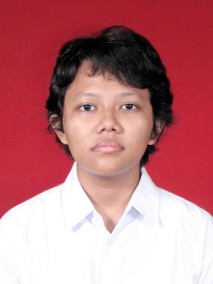 Jakarta, 21 November 1992(+62) 877 – 8637 – 7131 ● qrt.uyun@gmail.comJalan Swadaya PAM No.62 Jatinegara, Cakung, East Jakarta 13930EDUCATIONBachelor of Product Design	October 2014Universitas Telkom, Bandung, Indonesia	Thesis title: “Designing Product to Increase Social Interaction Value which Affected by Information Technology Development in Public Space (Case Study: Bober Cafe, Bandung)”		GPA: 3.27 out of 4.00SMA Negeri 54 Jakarta, Indonesia	June 2010PROFESSIONAL EXPERIENCEAssistant Professor	Aug 2014 – Dec 2014Universitas Telkom, Bandung, IndonesiaTeach courses.Contribute to research projects.Serve as an advisor to students.Intern in Production Department	Sept 2013 – Dec 2013 My Tummy Toys, Bandung, IndonesiaWork with production team to create products.Contribute in reviewing prototypes and mock-ups.Organizing tools and materials.Assistant Designer	Apr 2013 – May 2013Mount Track, Bandung, IndonesiaAssist in sketching, detailing and designing a product representative of the brand.Collect trend tear sheets and information from trend sources online to assist in creating trend reports.Tracking samples that are pending from the factories.International Student’s Buddy	Aug 2012 – Dec 2014International Office at Universitas Telkom, Bandung, IndonesiaHelping international students who study at Universitas Telkom starting their lives in Indonesia.Serve as a consultant for international students regarding Indonesian customs.Organizing outdoor activity and events.ORGANIZATIONSPresident		Sept 2011 – June 2012Himpunan Mahasiswa Desain Produk (Product Design Student Organization),Universitas Telkom, Bandung, Indonesia.Member		Sept 2011 – Mar 2012English Club, Universitas Telkom, Bandung IndonesiaMember		August 2014Animal Defender Indonesia, Jakarta, IndonesiaTutor		Aug 2010 – Oct 2010Science Club SMP Negeri 99, Jakarta, IndonesiaTECHNICAL SKILLSDesign thinking, problem solving, sketching both manual and computerized, illustrationDesign software: Adobe Photoshop, CorelDraw, AutoCAD, Rhinoceros, Google SketchUpComputing: Microsoft Office.LANGUAGESIndonesian: NativeEnglish: Fluent | TOEFL ITP Score: 567-- Date taken: March 25th 2015INTERESTSTravelling, global culture, social design, and psychology. REFERENCESSri Martini, Lecturer and Head of Product Design DepartmentDepartment of Product DesignUniversitas Telkom, Bandung, Indonesiasrimartini@tcis.telkomuniversity.ac.id (+62) 8132-1542-629Muchlis, LecturerDepartment of Product DesignUniversitas Telkom, Bandung, Indonesiamuchlis@tcis.telkomuniversity.ac.id(+62) 8156-096-656Sitta Widiasty Murtiningrum, TeacherInternational Language ProgramsJakarta, Indonesia(+62) 8111-885-997Jakarta, April 11th 2015.